БІЛОЦЕРКІВСЬКА МІСЬКА РАДА	КИЇВСЬКОЇ ОБЛАСТІ	Р І Ш Е Н Н Я
 від 15 липня 2021 року                                                                        №    1119 -15-VIIІПро звернення до Кабінету Міністрів України та Комітету Верховної Ради України з питань бюджету,щодо виділення з державного бюджету коштів	Розглянувши подання депутата Білоцерківської міської ради  Кошляка Ю.А.  відповідно до статтей  25, 60  Закону України «Про місцеве самоврядування в Україні», з метою безперебійного теплопостачання житлового масиву «Леваневського» у місті Біла церква, міська рада вирішила:	Звернутися до Кабінету Міністрів України та Комітету Верховної Ради України з питань бюджету, щодо виділення із державного бюджету коштів на реалізацію проекту «Реконструкція системи теплопостачання житлового масиву «Леваневського» від Білоцерківської ТЕЦ у м.Біла Церква».Білоцерківська міська рада гарантує співфінансування робіт по вище зазначеному об’єкту в розмірі 10% від загальної вартості проєкту, а саме 55 мільйонів гривень на                        2021-2023 роки, в тому числі на 2021 рік – 15 мільйонів гривень.  Контроль за виконанням рішення покласти на постійну комісію з питань дотримання прав людини, законності, оборонної роботи, запобігання корупції, з питань децентралізації, сприяння депутатській діяльності, етики та регламенту, та постійну комісію з питань житлової політики, комунального господарства, природокористування, охорони довкілля та енергозбереження, водного та лісового господарства.Міський голова                                                                                             Геннадій ДИКИЙ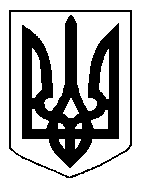 